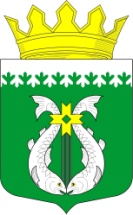 РОССИЙСКАЯ ФЕДЕРАЦИЯРЕСПУБЛИКА КАРЕЛИЯАДМИНИСТРАЦИЯМУНИЦИПАЛЬНОГО ОБРАЗОВАНИЯ "СУОЯРВСКИЙ РАЙОН"ПОСТАНОВЛЕНИЕ              					                                                          № Об утверждении Положения о проведении смотра-конкурса «Лучший двор, подъезд, цветник (балкон) многоквартирного дома, лучшая усадьба (двор индивидуальной застройки), лучшее оформление прилегающей территории предприятия, учреждения (в том числе торгового, образовательного)» на территории Суоярвского городского поселения В целях развития инициативы населения в улучшении содержания, благоустройства и озеленения придомовых, дворовых и общественных территорий, создание более комфортных условий проживания в границах Суоярвского городского поселения:      1. Утвердить Положение о смотре-конкурсе «Лучший двор, подъезд, цветник (балкон) многоквартирного дома, лучшая усадьба (двор индивидуальной застройки), лучшее оформление прилегающей территории предприятия, учреждения (в том числе торгового, образовательного)» на территории Суоярвского городского поселения (приложение № 1);       2. Настоящее постановление разместить на официальном сайте Суоярвского муниципального района и Суоярвского городского поселения в информационно-телекоммуникационной сети «Интернет»;3. Контроль за выполнением настоящего постановления оставляю за собой.Глава Администрации                                                                          Р.В. Петров Приложение № 1к постановлению администрациимуниципального образования «Суоярвский район» от 22. 02. 2022  № 000Положение о смотре-конкурсе  «Лучший двор, подъезд, цветник (балкон) многоквартирного дома, лучшая усадьба (двор индивидуальной застройки), лучшее оформление прилегающей территории предприятия, учреждения (в том числе торгового, образовательного)» на территории Суоярвского городского поселения Настоящее Положение о смотре-конкурсе «Лучший двор, подъезд, цветник (балкон) многоквартирного дома, лучшая усадьба (двор индивидуальной застройки), лучшее оформление прилегающей территории предприятия, учреждения (в том числе торгового, образовательного)»  (далее – Положение) определяет порядок и условия проведения смотра-конкурса «Лучший двор, подъезд, цветник (балкон) многоквартирного дома, лучшая усадьба (двор индивидуальной застройки), лучшее оформление прилегающей территории предприятия, учреждения (в том числе торгового, образовательного)» (далее – Конкурс).Конкурс проводится ежегодно, начиная с 2022 года. Заявки принимаются с 1 мая по 31 августа текущего года. Итоги Конкурса подводятся до 15 сентября текущего года.3.  Цель и задачи проведения Конкурса:3.1. обеспечение чистоты, порядка и эстетической привлекательности
дворовых территорий поселения, подъездов, цветников, балконов, улиц;3.2. пропаганда ответственного отношения к среде обитания и совершенствование форм работы с населением;3.3.  повышение активности жителей поселения, организаций жилищно-
коммунальной сферы, организаций всех форм собственности, некоммерческих общественных организации к осуществлению деятельности по повышению уровня содержания, благоустройства и озеленения принадлежащих (обслуживающих, закрепленных) им придомовых территорий, объектов благоустройства. 4.  В Конкурсе могут принять участие жители многоквартирных домов, частного сектора, а также коллективы организаций и учреждений независимо от форм собственности и организационно-правовых форм, подавшие заявку на участие в Конкурсе. 5.  Конкурс проводится по следующим номинациям:-  «Лучший двор многоквартирного дома»;-  «Лучшая усадьба (двор дома индивидуальной застройки)»;-  «Лучший подъезд»;- «Лучший цветник (балкон)»;- «Лучшее оформление прилегающей территории предприятия,
учреждения (в т. ч. торгового, образовательного)».6. Организатором Конкурса является администрация муниципального образования «Суоярвский район».Организатор Конкурса:1) формирует состав конкурсной комиссии (далее - Комиссия), которая утверждается Постановлением администрации;2) в случае необходимости корректирует критерии оценки;3) проводит заседания Комиссии;4) обеспечивает информационное сопровождение Конкурса и подведение его итогов.7. Комиссия выполняет следующие функции:1) обеспечивает соблюдение установленных сроков в части, относящихся к деятельности Комиссии;2) принимает решение об отстранении претендента от участия в Конкурсе в случае предоставления последним ложной, неполной или недостоверной информации;3) выполняет организационные функции, связанные с проведением Конкурса;4) принимает решение о результатах Конкурса после выезда и осмотра
места объекта участника, согласно поданной заявки, по критериям оценки.7.1. Заседания Комиссии правомочны, если на них присутствует более половины от её состава.7.2. Комиссия принимает решения о победителях Конкурса
по критериям оценки.7.3. Победителями Конкурса признаются участники, чьи заявки прошли
отбор по критериям конкурсной оценки.7.4. Заседания Комиссии оформляются протоколом. 8. Заявки на участие в Конкурсе предоставляются в администрацию
муниципального образования «Суоярвский район» с указанием следующих данных:1) Ф.И.О. заявителя-гражданина или представителя организации (учреждения), почтовый адрес, телефон;2) наименование номинации;3) адрес дома, представленных в номинации «Лучший двор многоквартирного дома»;4) адрес дома, представленных в номинации «Лучшая усадьба (двор дома индивидуальной застройки)»;5) адрес дома, номера подъездов, представленных в номинации «Лучший подъезд»;6) адрес дома, № квартиры, представленных в номинации «Лучший цветник (балкон)»;7) адрес предприятия (учреждения), представленных в номинации «Лучшее оформление прилегающей территории предприятия, учреждения (в т. ч. торгового, образовательного)»;8) перечень работ, проведенных жителями/сотрудниками предприятия (учреждения) по наведению порядка в жилом доме, подъезде, дворе, по благоустройству и озеленению.9. Условия по определению победителей в номинации:9.1. «Лучший двор многоквартирного дома»9.2. «Лучшая усадьба (двор дома индивидуальной застройки)»9.3. «Лучший подъезд»9.4.  «Лучший цветник (балкон)»9.5. «Лучшее оформление прилегающей территории предприятия, учреждения (в т.ч. торгового, образовательного)»10. Победители конкурса определяются по каждой номинации.Подведение итогов смотра-конкурса проводится Комиссией по 10-бальной шкале за каждый отдельный показатель, с записью в лист баллов конкурсантов.11. Победителем признается претендент, набравший наибольшее количество баллов. При равном количестве баллов решение принимается открытым голосованием по каждому претенденту на призовое место в каждой номинации простым большинством голосов. При равном количестве голосов голос председателя комиссии является решающим.12. Результаты смотра-конкурса оформляются протоколом.13. Финансирование мероприятий, связанное с награждением победителей смотра-конкурса, осуществляется администрацией муниципального образования «Суоярвский район» за счет средств бюджета муниципального образования «Суоярвское городское поселение».№п/пКритерий оценки1Общее санитарное состояние двора2Участие жильцов в санитарном содержании дворовой территории (проведение уборок, субботников)3Участие жильцов в создании и улучшении состояния и содержания детских, спортивных (или игровых) площадок, мест отдыха, малых архитектурных форм4Посадка деревьев, кустарников, обеспечение ухода за зелеными насаждениями и их сохранностью5Наличие цветников, уход за ними. Художественно-эстетическое оформление цветников6Оригинальность оформления№п/пКритерий оценки1Наличие и состояние ограждений2Санитарное состояние двора3Эстетическое и художественное оформление двора4Посадка деревьев, кустарников, обеспечение ухода за зелеными насаждениями5Наличие цветников, уход за ними. Художественно-эстетическое оформление цветников6Оригинальность оформления7Эстетическое и художественное оформление жилого дома№п/пКритерий оценки1Участие жильцов в санитарном содержании подъезда2Участие жильцов в улучшении состояния и содержания подъезда (косметический ремонт, освещение и т. п.)3Мероприятия по охране подъезда ( металлические двери и др.)4Наличие нумерации квартир, почтовых ящиков5Отсутствие загромождающих, посторонних предметов6Участие жильцов в художественно-эстетическом оформлении подъезда (наличие комнатных цветов, наглядной агитации, плакатов и т. д.)7Оригинальность оформления№п/пКритерий оценки1Состояние ограждающих конструкций2Отсутствие загромождающих предметов3Художественное оформление4Цветочное оформление5Оригинальность оформления№п/пКритерий оценки1Наличие и состояние ограждений2Эстетическое и художественное оформление3Наличие цветов, кустарников, зелёных насаждений4Цветочное оформление5Оригинальность оформления